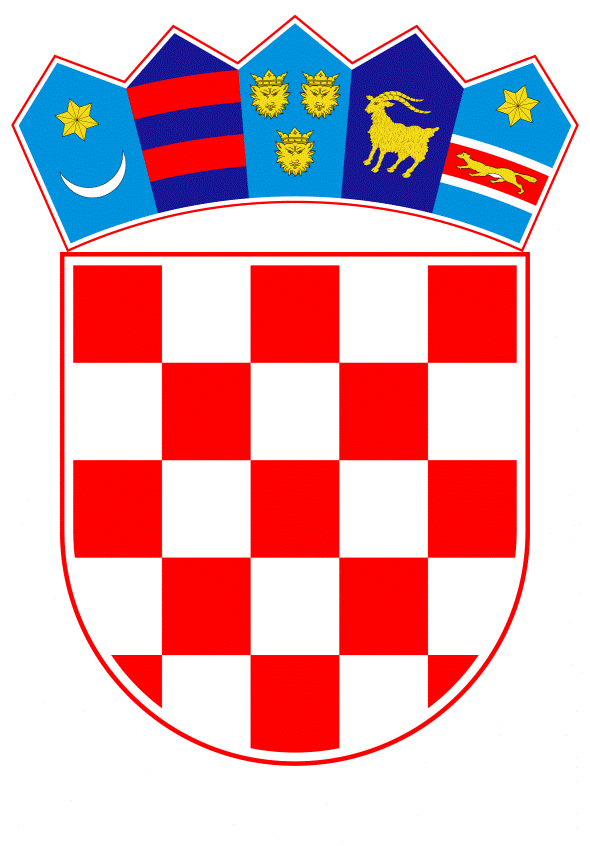 VLADA REPUBLIKE HRVATSKEZagreb, 7. studenoga 2019.______________________________________________________________________________________________________________________________________________________________________________________________________________________________PrijedlogNa temelju članka 12. stavka 1. Zakona o sklapanju i izvršavanju međunarodnih ugovora (Narodne novine, broj 28/96) i članka 31. stavka 3. Zakona o Vladi Republike Hrvatske (Narodne novine, br. 150/11, 119/14, 93/16 i 116/18), Vlada Republike Hrvatske je na sjednici održanoj _________________2019. godine donijela Z A K L J U Č A K1.	Prihvaća se Izvješće o vođenim pregovorima za sklapanje Sporazuma između Vlade Republike Hrvatske i Vijeća ministara Bosne i Hercegovine o održavanju i rekonstrukciji cestovnih mostova na državnoj granici, u tekstu koji je dostavilo Ministarstvo mora, prometa i infrastrukture aktom, klase: 303-03/19-02/4, urbroja: 530-06-2-2-19-11, od 14. listopada 2019. godine.2.	Utvrđuje se da je usuglašeni tekst Sporazuma iz točke 1. ovoga Zaključka u skladu s utvrđenom osnovom za vođenje pregovora i sklapanje Sporazuma.3.	Sporazum iz točke 1. ovoga Zaključka potpisat će, u ime Vlade Republike Hrvatske, ministar mora, prometa i infrastrukture.Klasa:Urbroj:Zagreb, PREDSJEDNIKmr. sc. Andrej PlenkovićO B R A Z L O Ž E N J EOvim zaključkom se predlaže prihvaćanje Izvješća o vođenim pregovorima za sklapanje Sporazuma između Vlade Republike Hrvatske i Vijeća ministara Bosne i Hercegovine o održavanju i rekonstrukciji cestovnih mostova na državnoj granici te utvrđuje da je usuglašeni tekst Sporazuma u skladu s Izvješćem i utvrđenom osnovom za vođenje pregovora i sklapanje Sporazuma temeljem Odluke o pokretanju postupka za sklapanje Sporazuma između Vlade Republike Hrvatske i Vijeća ministara Bosne i Hercegovine o održavanju cestovnih mostova na zajedničkoj državnoj granici, klase: 022-03/15-11/70, urbroja: 50301-05/16-15-2, od 3. rujna 2015. godine.Tijekom pregovara o sklapanju predmetnog Sporazuma održani su službeni sastanci izaslanstava dviju država, 29. lipnja 2017. godine u Gradišci, 19. travnja 2018. godine u Zagrebu, 13. ožujka 2019. godine u Sarajevu i 18. srpnja 2019. godine u Zagrebu. Na navedenim sastancima razmotrene i raspravljene su izmjene i dopune Nacrta sporazuma te je konačni usuglašeni tekst Sporazuma parafiran od strane voditelja izaslanstava na sastanku održanom 18. srpnja 2019. godine u Zagrebu.Sporazum se odnosi na održavanje i rekonstrukciju deset (10) cestovnih mostova i to:Most u Brčkom/Gunji na M14.1 BiH/ DC 214 RH, preko korita rijeke SaveMost kod Orašje/Županje na M1.8 BiH/DC55 RH, preko korita rijeke SaveMost kod Šamca/Slavonskog Šamca na M17 BiH/DC7 RH, preko korita rijeke SaveMost u Brodu/Slavonskom Brodu na M17.2 BiH/ DC53 RH, preko korita rijeke SaveMost kod Gradiške/Stare Gradiške na M16 BiH/DC5 RH, preko korita rijeke SaveMost kod Dubice/Jasenovca na M14 BiH/DC47 RH, preko korita rijeke Save i UneMost u Novom Gradu/Dvoru na M4 BiH/DC6 RH, preko korita rijeke UneMost Kozarska Dubica/Hrvatska Dubica preko korita rijeke UneMost kod Velike Kladuše/Maljevac preko rijeke MaljevacMost u mjestu Tržačka Raštela, preko rijeke Korane.Navedenim mostovima potrebno je osigurati kvalitetan sustav održavanja. Između dvije zemlje trenutno ne postoji sporazum koji regulira pitanje obavljanja poslova vezanih uz regulaciju prometa, redovito i izvanredno održavanje mostova kao i eventualne rekonstrukcije mostova. Potpisivanjem predmetnog Sporazuma uredit će se u cijelosti održavanje postojećih, kao i svih budućih izgrađenih graničnih mostova na rijekama Savi, Uni, Maljevac i Korani. Kako su aktivnosti vezane uz navedene mostove u djelokrugu rada Ministarstva mora, prometa i infrastrukture predlaže se Prijedlogom zaključka da Sporazum potpiše ministar mora, prometa i infrastrukture.Predlagatelj:Ministarstvo mora, prometa i infrastrukturePredmet:Izvješće o vođenim pregovorima za sklapanje Sporazuma između Vlade Republike Hrvatske i Vijeća ministara Bosne i Hercegovine o održavanju i rekonstrukciji cestovnih mostova na državnoj granici 